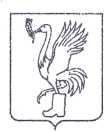 СОВЕТ ДЕПУТАТОВТАЛДОМСКОГО ГОРОДСКОГО ОКРУГА МОСКОВСКОЙ ОБЛАСТИ141900, г. Талдом, пл. К. Маркса, 12                                                          тел. 8-(49620)-6-35-61; т/ф 8-(49620)-3-33-29 Р Е Ш Е Н И Еот __26 сентября____2019 г.                                                       №  79┌                                                      ┐ О внесении изменений в решение Совета депутатов Талдомского городского округа Московской области № 58 от 25.07.2019 года«О согласии принять в муниципальную собственность Талдомского городского округа Московской области автомобильные дороги»Рассмотрев обращение главы Талдомского городского округа Московской области В.Ю. Юдина № 2089 от 24.09.2019 г., на основании обращения заместителя министра имущественных отношений Московской области Н.А. Адигамова 15Исх-25357 от 20.09.2019 года, руководствуясь Уставом Талдомского городского округа Московской области, Совет депутатов Талдомского городского округа Московской областиРЕШИЛ:     1. Внести изменения в п. 1 решения Совета депутатов Талдомского городского округа Московской области № 58 от 25.07.2019 года «О согласии принять в муниципальную собственность Талдомского городского округа Московской области автомобильные дороги» и изложить в новой редакции:старая редакция:- «р.п. Вербилки, ул. Советская» (учетный номер 46Н-12049), протяженностью 0,547 км; - «р.п. Вербилки, ул. Войлокова» (учетный номер 46Н-12100), протяженностью 0,347 км;  - «р.п. Вербилки, ул. Забырина» (учетный номер 46Н-12049), протяженностью 0,583 км;  - «р.п. Вербилки, ул. Победы» (учетный номер 46Н-12098), протяженностью 1,562 км.       новая редакция: - «р.п. Вербилки, ул. Советская» протяженностью 0,547 км, учетный номер 46H-12049;- «р.п. Вербилки, ул. Войлокова» протяженностью 0,347 км, учетный номер 46H-12048;- «р.п. Вербилки, ул. Забырина» протяженностью 0,583 км, учетный номер 46Н-12100;- «р.п. Вербилки, ул. Победы» протяженностью 1,562 км, учетный номер 46Н-12098.2.Настоящее решение вступает в силу с даты его подписания.3.Контроль над исполнением настоящего решения возложить  на председателя Совета депутатов Талдомского городского округа Московской области М.И. Аникеева.Председатель Совета депутатовТалдомского городского округа	М.И. АникеевГлава Талдомского городского округа                                                                                          В.Ю. Юдин